Основы Сунны﴿أصول السنة﴾]  Русский–Russian– روسي [Ахмад Ибн Ханбальда смилуется над ним АллахИсточники : Абу Мухаммад Булгарий2010 - 1431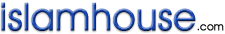 ﴿أصول السنة﴾« باللغة الروسية »أحمد ابن حنبل/مراجعة: أبو محمد البلغاري2010 - 1431Основы Сунны "Если бы кто-нибудь отправился в Китай, чтобы изучить эту книгу (Основы Сунны), то и этого было бы мало!"...Кады Абу Я'ляبسم الله الرحمن الرحيم‘Абдус бну Малик аль-‘Аттар, да смилуется над ним Аллах, сказал: «Я слышал, как Абу ‘Абдуллах Ахмад ибн Ханбаль  (да будет доволен им Аллах) сказал:«Основы Сунны в нашем понимании это:1 - приверженность тому, на чем были сподвижники посланника Аллаха (мир ему и благословение Аллаха), и следование за ними;2 - и оставление нововведений, так как каждое нововведение является заблуждением, 3 - а также оставление споров, и оставление общения с теми, кто следует страстям., 4 - Оставление споров и препирательств относительно религии.5 - Сунна в нашем понимании – это то, что пришло от пророка (мир ему и благословение Аллаха). 6 -  Сунна разъясняет Коран и является толкованием Корана. 7 - И нет в Сунне сравнения /къияса/,8 - и не приводят для нее примеров. 9 - и не постичь ее ни умом, ни чувствами. Поистине, должно быть  лишь прямое следование и оставление страстей. И в Сунне есть нечто обязательное; и тот, кто оставит хоть малую часть из этого, не будет принимать ее и верить в нее, не является из приверженцев Сунны.А это:10 - Вера в предопределение с его добром и злом, и вера в хадисы о нем; вера в предопределение, не задавая вопросов «как?» и «почему?» или «каким образом?» Поистине, должно быть только полное принятие и вера во все, что касается предопределения. 11 - И тот, кто не знает толкования какого-либо хадиса, и его разум не может постичь его, то пусть этим и ограничится. И он должен верить в него (этот хадис) и принимать его. Подобно хадису «Садикъу аль-Масдукъ» о создании из капли. Хадис единогласно (признан достоверным). И подобные ему хадисы о предопределении. То же самое касается и хадисов о видении (Всевышнего Аллаха в День Воскрешения), даже если это кажется неслыханным и чуждым для восприятия слушателя. И поистине, он должен верить в эти хадисы, и не должен отвергать ни одной буквы из них. Подобно этому и в отношении других хадисов, которые передаются от заслуживающих доверия лиц. 12 - И не следует никому вести препирательства и споры, и не должен человек обучаться вести диспуты. И поистине, разглагольствования в вопросах предопределения, видения Аллаха (в День воскрешения), Корана и других вопросах Сунны, порицаемы и запретны. А тот, кто этим занимается, то даже если его слова являются правильными и соответствуют Сунне, не является из «ахлю ас-Сунна» до тех пор, пока он не оставит спор, не предастся и не поверит в то, что это пришло от саляфов (праведных предшественников). 13 - Коран – это слова Аллаха, и он не является созданным. И не бойся сказать, что Коран не является созданным. И поистине, слова Аллаха не являются чем-то отдельным от Него, и в них нет ничего такого, что являлось бы созданным. И остерегайся вступать в споры с теми, кто вводит нововведения в этом вопросе, и с теми, кто говорит о «произношении»/ляфз/, и тому подобном. И с теми, кто говорит: «Я не знаю, создан Коран или не создан, но поистине, он является словом Аллаха». Такой человек является приверженцем нововведений, подобно тому, кто говорит, что Коран является созданным. Однако поистине, Коран – это слова Аллаха, и он не является созданным. 14 - И вера в лицезрение (Аллаха) в День Воскрешения, как это передается от пророка (мир ему и благословение Аллаха) в достоверных хадисах.  И в то, что пророк (мир ему и благословение Аллаха) видел своего Господа И в то, что это пришло от посланника Аллаха (мир ему и благословение Аллаха) и является достоверным. Сообщение об этом передает Къатада от ’Икримы от Ибн ’Аббаса, также это передал аль-Хакам бну Абан от ’Икримы от Ибн ’Аббаса, и передал это же ’Али бну Зейд от Йусуфа бну Михрана от Ибн ’Аббаса. И мы понимаем этот хадис на основе его явного содержания, как он пришел от пророка (мир ему и благословение Аллаха). И разглагольствования на этот счет являются нововведением. И мы верим в это, как это пришло в своем явном смысле, и не спорим ни с кем в этом вопросе.15 - И вера в весы в Судный День,  как об этом пришло в хадисе: «Будет взвешен раб в Судный День, и не будет он весить даже крыла комара». И будут взвешены дела рабов, как это пришло в достоверных сообщениях. И необходимо верить в эти сообщения и принимать их, и отворачиваться от тех, кто отвергает что-либо из этого, а также оставлять препирательства относительно этих вопросов.16 - И вера в то, что Аллах, Благословен Он и Велик, будет говорить с рабами в Судный День, и не будет между ними переводчиков. И необходимо верить в это и принимать это.17 - И вера в водоем.  Вера в то, что у посланника Аллаха (мир ему и благословение Аллаха) в Судный День будет водоем, из которого будет пить его община. Ширина его, подобно его длине, - в месяц пути. Количество сосудов, из которой будут пить, равняется числу звезд на небе, как это пришло во множестве достоверных сообщений.18 - И вера в мучения могилы,  и в то, что эта община будет испытана в могилах и спрошена об имане и исламе, и о том, кто их Господь, и кто их пророк. И придут к нему  (т.е. похороненному)  Мункар и Накир,  таким образом, как это пожелает Аллах, Благословен Он и Велик, и как Он этого захочет. И необходимо верить в это и принимать это. 19 - И вера в заступничество пророка (мир ему и благословение Аллаха), и в то, что люди (из мусульман) выйдут из Огня после того, как будут сожжены и станут углем. После чего будет приказано бросить их в реку у дверей Рая, (и будет это так), как этого захочет и пожелает Аллах, и как об этом сообщается в достоверных сообщениях. Поистине, должна быть вера во все это и принятие этого.20 - И вера в то, что аль-Масих ад-Даджаль выйдет, и будет написано у него между глаз «неверный» /«кафир»/. И вера в хадисы об этом,  которые дошли до нас, и вера в то, что это случится. 21 - И то, что ‘Иса ибну Марьям спустится и убьет его (т.е. аль-Масиха ад-Даджаля) у входа в город Людд. 22 - А «иман» (вера) – это слова и дела; увеличивается и уменьшается.  Как это пришло в хадисе: «Наиболее полный иман у тех из верующих, у кого самые лучшие нравы». 23 -  И «тот, кто оставил молитву, впал в неверие», и нет из дел такого, оставление чего было бы неверием /куфром/, кроме молитвы. Тот, кто оставил ее, является неверным, и Аллах сделал дозволенным его убийство. 24 - И лучшие люди в этой общине после ее пророка (мир ему и благословение Аллаха) – это Абу Бакр ас-Сыддикъ, затем ’Умар бну аль-Хаттаб, потом ‘Усман бну ‘Аффан. Мы отводим этим троим первые места так же, как это делали сподвижники посланника Аллаха (мир ему и благословение Аллаха), и не разногласим в этом.25 - Затем после этих троих – участники собрания /асхабу аш-шура/, их пятеро: ’Али бну Аби Талиб, Тальха, аз-Зубайр, ‘Абдуррахман  бну ‘Ауф, Са‘д. Все они были достойны быть правителями, и все они имамы. И в этом мы обращаемся к хадису Ибн ‘Умара: «Мы перечисляли (по степени достоинства) при посланнике Аллаха (мир ему и благословение Аллаха) и других сподвижниках – Абу Бакра, потом ’Умара, потом ’Усмана, а затем замолкали». 26 - Затем после участников собрания /асхабу аш-шура/- следуют участники битвы Бадр из числа мухаджиров (сподвижников, которые переселились из Мекки в Медину), затем участники Бадра из числа ансаров (сподвижники пророка (мир ему и благословение Аллаха), жители Медины), а затем остальные сподвижники посланника Аллаха (мир ему и благословение Аллаха) по степени их переселения /хиджры/ и первенства (в принятии Ислама).27 - Затем лучшими людьми после упомянутых являются остальные сподвижники посланника Аллаха (мир ему и благословение Аллаха), поколение, в которое он был послан. И тот, кто был вместе с пророком (мир ему и благословение Аллаха) год, или месяц, или день, или даже час, или просто видел его, тот является из его сподвижников. И его степень зависит от того, сколько времени он был вместе с посланником Аллаха (мир ему и благословение Аллаха), как рано он принял Ислам, как много слышал от посланника Аллаха (мир ему и благословение Аллаха), и как долго видел его.И самый низкий по степени из сподвижников лучше, чем поколение, которое не видело посланника Аллаха (мир ему и благословение Аллаха), даже если они встретят Аллаха со всеми своими (праведными) делами. Тот, кто был сподвижником пророка (мир ему и благословение Аллаха), видел его и слышал, и тот, кто видел его своими глазами, будь то даже один час, и уверовал в него, лучше, чем таби’ины, даже если последние и совершили все праведные дела, которые только могут быть. 28 - Послушание и подчинение предводителям и правителю верующих, будь он благочестивым или нечестивцем.  И тот, кому перешла власть и вокруг которого собрались люди и довольны им, и тот, кто захватил власть над людьми мечом и стал таким образом правителем, называется повелителем правоверных /амир аль-муминин/.29 - А военный поход ведется под руководством правителей,  будь (правитель) благочестивым или нечестивцем, и не оставляются (войны). 30 - И распределение трофеев, и приведение в исполнение наказаний, все это делается с повеления правителей. И никто не должен их поносить  или пытаться их свергнуть. 31 - И является дозволенным выплачивать им (т.е. правителям) обязательную милостыню /закат/, и (этот закат) является действительным. И тот, кто отдает ему закат, то его закат является действительным, независимо от того, является ли этот правитель благочестивым или нечестивцем. 32 - И пятничная молитва за ним или за его наместником /наиб/ дозволена, является полной и состоит из двух рака’атов. Тот, кто восстанавливает их, является приверженцем нововведений, оставившим то, что пришло от саляфов, и противоречит Сунне. И нет ему никакого вознаграждения за пятничную молитву, если он не считает, что обязан молиться за правителями, какими бы они не были, благочестивыми или порочными. И Сунной является молиться с ними два рака’ата и иметь убеждение, что совершенная молитва является полной. И не должно быть в твоем сердце никакого сомнения относительно этого. 33 - И тот, кто вышел против правителя из правителей мусульман, вокруг которого собрались люди и признают за ним власть, каким бы образом это ни произошло – будь то путем довольства людей или же силой – то этим он (т.е. тот, кто вышел против правителя мусульман) разбивает единство мусульман. И такой человек (своими действиями) противоречит хадисам посланника Аллаха (мир ему и благословение Аллаха), и если этот хариджит умирает на этом, то умирает смертью джахилии. 34 - И ни для кого не является дозволенным война с правителем мусульман или выход против него. И тот, кто делает это, является приверженцем нововведений и противоречит Сунне и пути (праведных предшественников). 35 - И сражение с ворами и хариджитами является дозволенным, если они нападут на человека, посягая на его жизнь или имущество. И он (т.е. тот, на кого напали) может сражаться за свою жизнь и свое имущество, защищая их всеми доступными ему способами. А если они (т.е. воры или хауариджи) его оставили, то не следует гнаться за ними и преследовать их. Это может делать только имам или правитель мусульман. Тот, на кого напали, имеет право защищать себя (только) в том месте, где произошло нападение. И он должен постараться никого не убить. А если все-таки напавший умрет от рук того, на кого он напал, и тот защищал свою жизнь и свое имущество в сражении, то пусть Аллах унизить этого убитого. Если же в такой ситуации будет убит защищающийся, то есть когда он сражается за себя и за свое имущество, то надеюсь, что он умер мучеником на пути Аллаха /шахид/.  И как пришло в хадисах и во всех сообщениях об этом: поистине, приказано сражаться с ними, однако не приказано убивать их или преследовать их. И не следует добивать его (т.е. вора или хауариджа), если он упал или ранен, и если защищавшийся взял его в плен, то нельзя его убивать или самому подвергать установленному для него по шариату наказанию, однако дело его предоставляется на рассмотрение правителя, и он уже решает, как с ним поступить.36 - И мы не свидетельствуем ни для кого из мусульман, судя по его делам, в Раю он или в Аду.  Мы надеемся, что праведник попадет в Рай, и в то же время боимся за него; и мы опасаемся за грешного мусульманина, но надеемся, что Аллах проявит ему милость.37 - И тот, кто встретит Аллаха с грехами, за которые для него становится обязательным Огонь, кающимся и не упорствующим в своих грехах, то поистине, Всевышний Аллах простит ему. Аллах принимает покаяние от Своих рабов и прощает грехи. 38 - И тот, кто встретит Его, будучи наказанным, за свой грех в этой жизни, то это является искуплением для него. Как это пришло в хадисе посланника Аллаха (мир ему и благословение Аллаха). 39 - А тот, кто встретит Его грешником и не покаявшимся в своих грехах, за которые полагается наказание, то дело его на усмотрении Аллаха, если пожелает, накажет его, а если пожелает, простит ему. 40 - Тот же, кто встретит Его неверным, то Он накажет его и не простит ему никогда. 41 - И забивание камнями для того, кто состоял в браке и совершил прелюбодеяние, является заслуженным, если он признался в этом или было доказано, что он это совершил.42 - И побивал камнями (за прелюбодеяние) посланник Аллаха (мир ему и благословение Аллаха),  и побивали камнями праведные халифы.43 - И тот, кто порочит кого-либо из сподвижников посланника Аллаха (мир ему и благословение Аллаха) или ненавидит их за что-то и говорит об их недостатках, является приверженцем нововведений до тех пор, пока не станет просить для всех них милости Аллаха, и не будет в его сердце неприязни к ним. 44 - И лицемерие /нифакъ/ является неверием /куфр/, а это – не веровать в Аллаха и поклоняться другому, и внешне выявлять Ислам, подобно лицемерам, которые были во время пророка (мир ему и благословение Аллаха). 45 - И слова его (мир ему и благословение Аллаха): «И тот, в ком соберутся три (признака), является лицемером»  служат устрашением и угрозой. Мы передаем их так, как это пришло, и не истолковываем их.И таким же образом слова его (мир ему и благословение Аллаха): «Не становитесь после меня неверными и заблудшими, которые будут рубить друг другу головы», а также: «Поносить мусульманина является нечестием, а убивать его – неверием».  А также: «Тот, кто скажет своему брату, что тот неверный, то один из них таковым и становится». И подобно этому: «Отказываться от родословной является неверием, даже если (родословная) не знатная». И подобные этим хадисам из того, что дошло до нас и является достоверным, мы принимаем, даже если не знаем толкования (этих хадисов), и не разглагольствуем в этих вопросах, и не спорим относительно них, и не даем толкования этим хадисам, кроме того толкования, которое пришло (от праведных предшественников), и не отвергаем их кроме как тем, что является более достоверным.46 - Рай и Ад уже созданы (Всевышним Аллахом). Как пришло от посланника Аллаха (мир ему и благословение Аллаха): «Я зашел в Рай и увидел дворец…», «…и увидел каусар».  А также: «Мне был показан Ад, и я увидел, что большинство обитателей его – женщины…» и «Мне был показан Ад, и я увидел… (то-то и то-то)». И тот, кто заявляет, что Рай и Ад не созданы, тот не верит в Коран и хадисы посланника Аллаха (мир ему и благословение Аллаха), и я не считаю, что он верит в Рай и Ад.47 - А тот из мусульман, кто умер единобожником, то над ним совершается погребальная молитва /салятуль-джаназа/, и просится для него прощение. И нельзя отказываться просить за него прощение, и мы не оставляем молитву за него из-за тех грехов, которые он совершил, будь то малые грехи или большие.  И дело его на усмотрении Аллаха, Благословен Он и Велик.Хвала Всевышнему Аллаху,мир и благословения пророку Мухаммаду и его семье